Aufgabe 7: Abwicklungen und Herstellung von Hüllen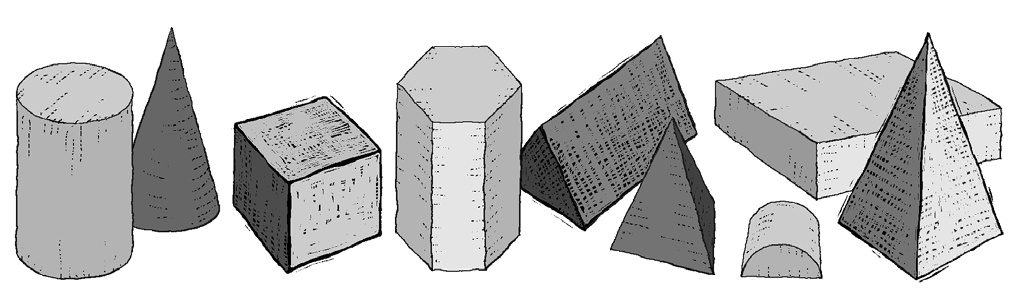 Stelle vom ausgewählten geometrischen Körper möglichst viele Schnittmustervarianten mit möglichst wenigen Schnittlinien her.Wähle aus folgenden geometrischen Körpern (Würfel, Zylinder, Kegel, Quader, Sechseck-Prisma, Dreieck-Prisma, Dreieck- Pyramide und Quadrat-Pyramide) einen aus.Nummeriere auf dem Körper alle Seiten mit einem wasserlöslichen Folien-Schreiber.Zeichne alle Flächenumrisse einzeln auf ein Zeichnungspapier und nummeriere diese.Schneide die gezeichneten Flächen aus und füge sie mit Klebband zusammen, so dass eine Hülle für deinen Körper aus möglichst einem Stück entsteht.Kannst du die Flächen auch anders zusammenfügen? Wenn ja, dann stelle weitere Schnittmusterhüllen von deinem Körper her.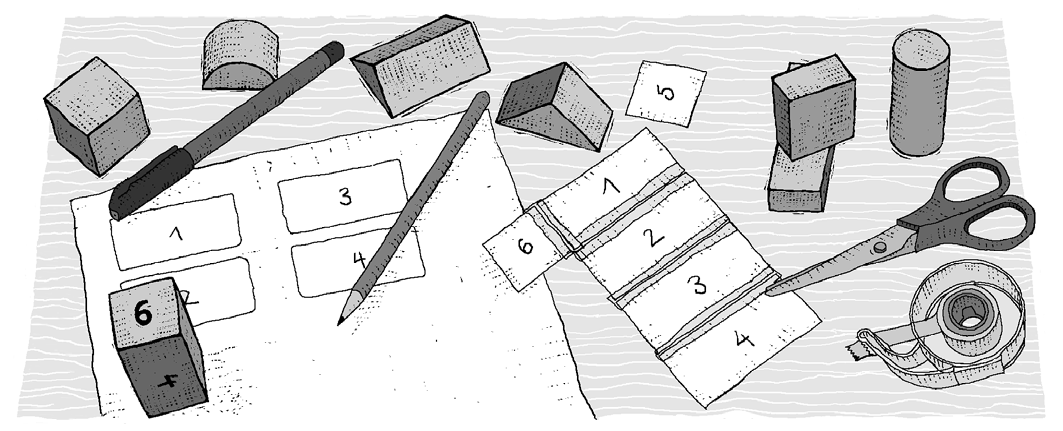 